ИНФОРМАЦИЯ 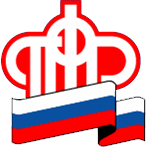 ГУ – УПРАВЛЕНИЯ ПЕНСИОННОГО ФОНДА РФ                     В БЕРЕЗОВСКОМ РАЙОНЕ ХМАО-ЮГРЫО пенсиях и социальных выплатах инвалидам13 сентября 2018Граждане, которые признаны в установленном порядке инвалидами, имеют право на один из видов пенсии по инвалидности:● страховую пенсию по инвалидности;● пенсию по государственному пенсионному обеспечению по инвалидности;● социальную пенсию по инвалидности.Для возникновения права на страховую пенсию по инвалидности должны одновременно выполняться следующие условия:- наличие инвалидности (I, II, III группы) независимо от ее причины и момента наступления;- наличие страхового стажа (продолжительность не имеет значение).Если стаж отсутствует полностью, реализовать право на пенсию по инвалидности можно путем подачи заявления о назначении социальной пенсии или пенсии по государственному пенсионному обеспечению. При назначении страховой пенсии не важно, работает в данный момент инвалид или нет.Социальная пенсия по инвалидности является одним из видов пенсии по государственному пенсионному обеспечению и устанавливается инвалидам I, II и III групп, в том числе инвалидам с детства, и детям-инвалидам.Право на назначение социальной пенсии возникает при условии постоянного проживания в России.Отдельным категориям инвалидов предоставлено право на одновременное получение двух пенсий.Инвалиды, в том числе дети-инвалиды имеют право на ежемесячную денежную выплату (ЕДВ). ЕДВ устанавливают и выплачивают территориальные органы Пенсионного фонда России по месту проживания гражданина со дня обращения за ней с заявлением и необходимыми документами.Инвалиды и дети-инвалиды как получатели ЕДВ имеют право на получение государственной социальной помощи в виде набора социальных услуг (НСУ), который включает в себя медицинскую, санаторно-курортную и транспортную составляющие. Это право возникает с даты установления им ежемесячной денежной выплаты.С 2016 года семьи, в которых есть ребенок-инвалид, могут направить средства материнского капитала на оплату товаров и услуг, предназначенных для социальной адаптации и интеграции в общество детей-инвалидов. Перечень товаров и услуг утвержден распоряжением Правительства РФ от 30 апреля 2016 года №831-р и размещен на сайте Пенсионного фонда.Компенсация расходов, понесенных семьей на приобретение товаров и услуг для реабилитации детей-инвалидов, за счет средств МСК осуществляется только при условии их внесения в Индивидуальную программу реабилитации и абилитации ребенка-инвалида органами МСЭ.Компенсационная выплата устанавливается неработающему трудоспособному гражданину, который осуществляет уход за нетрудоспособным гражданином, независимо от факта их совместного проживания и от того, являются ли они членами одной семьи. К таким нетрудоспособным гражданам, за которыми осуществляется уход, относятся:инвалиды 1 группы, за исключением инвалидов с детства 1 группы;престарелые граждане, нуждающиеся по заключению лечебного учреждения в постоянном постороннем уходе;граждане, достигшие 80 лет.Ежемесячная выплата устанавливается неработающему трудоспособному гражданину, который осуществляет уход за ребенком-инвалидом в возрасте до 18 лет или инвалидом с детства 1 группы.Компенсационная/ежемесячная выплата по уходу устанавливается одному неработающему трудоспособному лицу в отношении каждого нетрудоспособного гражданина, ребенка-инвалида и инвалида с детства I группы на период ухода за ними и выплачивается ежемесячно.Граждане могут обратиться за получением государственных услуг в территориальный орган ПФР различными способами:♦ Лично в Клиентскую службу ПФР по месту проживания;♦ в многофункциональный центр (МФЦ);♦ в форме электронного документа через «Личный кабинет гражданина» на официальном сайте ПФР или ЕПГУ;♦ Почтовым отправлением в конверте.Информация предоставлена ГУ - Управлением Пенсионного фонда РФ в Березовском районе ХМАО-Югры, тел. 2-29-76, 2-29-87